ÁRUCSERE ŰRLAP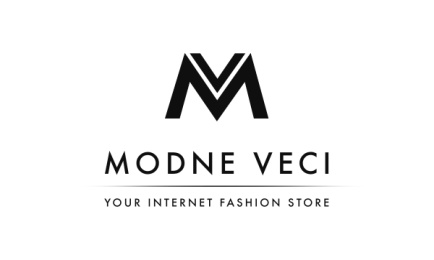                                                                                 Megrendelés száma:   Keresztnév: Vezetéknév:Cím:Ezennel kérem az áru cseréjét................................................. napon megvásárolva ....................................................................a DivatosRuházat .hu webáruházban ezen okból...................................................................................................................................................................................................................................................................................................................................................................................................Az árut a következő címre küldöm:                                                                             ModneVeci s.r.o                                                                             Hlavná 226,                                                                             065 33, Veľký Lipník A visszaküldött árut a következő termékre kérem cserélni: Termék neve: ........................................................................................................................................Színe/ Mérete ........................................................................................................................................A csomagot  a következő SZÁLLÍTÁSI/SZÁMLÁZÁSI címre kérem küldeni (KERESZT) ,fizetési mód (KERESZT)                           Magyar posta                                           I    Utánvét                           DPD Futárszolgálat                                       Banki utalás     A ModneVeci s.r.o minden jogot fenntart az áru cseréjét illetően  az áru meghibásodása illetve a szerződési feltételek megsértése esetén.                                                                                           ....................................................................                                                                      ....................................................................                                  Hely, dátum                                                                                                                                                Aláírás